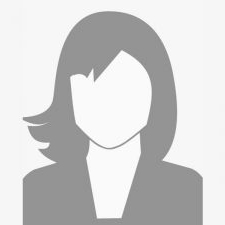 APPLICATION FOR THE POSITION OFJOB TITLE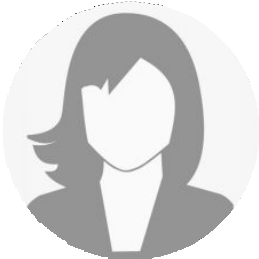 POSITION APPLIED FOR: JOB TITLE7 Any Street, 60000 AnytownTel. 0123 456789, Mobile 0177 123456789jane.doe@email.dePROFESSIONAL EXPERIENCE POSITION 4ANY COMPANY CO. FROM JUNE 2006 – PRESENTLorem ipsum dolor sit amet, consectetuer adipiscing elit, sed diam nonummy nibh euismod tincidunt ut laoreet dolore magna aliquam erat volutpat.Ut wisi enim ad minim veniam, quis nostrud exerci tation ullamcorper suscipit lobortis nisl ut aliquip ex ea commodo consequatDuis autem vel eum iriure dolor in hendrerit in vulputate velit esse molestie consequat, vel illum dolo- re eu feugiat nulla facilisis at vero et accumsan et iusto odio dignissim qui blandit praesent luptatum zzril delenit augue duis dolore te feugait nullaPOSITION 3ANY COMPANY LTD. FROM JANUARY 2001 – MAY 2006Lorem ipsum dolor sit amet, consectetuer adipiscing elit, sed diam nonummy nibh euismod tincidunt ut laoreet dolore magna aliquam erat volutpat.Ut wisi enim ad minim veniam, quis nostrud exerci tation ullamcorper suscipit lobortis nisl ut aliquip ex ea commodo consequat.POSITION 2ANY COMPANY PLC FROM NOVEMBER 1999 – APRIL 2001Lorem ipsum dolor sit amet, consectetuer adipiscing elit, sed diam nonummy nibh euismod tincidunt ut laoreet dolore magna aliquam erat volutpat.Ut wisi enim ad minim veniam, quis nostrud exerci tation ullamcorper suscipit lobortis nisl ut aliquip ex ea commodo consequat.POSITION 1ANY COMPANY PLC FROM OCTOBER 1999 – OCTOBER 1999Lorem ipsum dolor sit amet, consectetuer adipiscing elit, sed diam nonummy nibh euismod tincidunt ut laoreet dolore magna aliquam erat volutpat.Ut wisi enim ad minim veniam, quis nostrud exerci tation ullamcorper suscipit lobortis nisl ut aliquip ex ea commodo consequat. EDUCATIONUNIVERSITY OF ANYTOWN FROM MARCH 1994 TO OCTOBER 1999DEGREE PROGRAM XYLorem ipsum dolor sit amet, consectetuer adipiscing elit, sed diam nonummy nibh euismod tincidunt ut laoreet dolore magna aliquam erat volutpat. Ut wisi enim ad minim veniam, quis nostrud exerci tation ullamcorper suscipit lobortis nisl ut aliquip ex ea commodo consequat. SPECIAL SKILLSDUIS AUTEM VEL EUM IRIUREProfessional knowledge / applied dailyVULPUTATE VELIT ESSE MOLESTIE CONSEQUAT, VEL ILLUM DOLOREExcellent knowledgeNAM LIBER TEMPOR CUM SOLUTA NOBIS ELEIFEND OPTION CONGUE NIHILProfessional knowledgeEU FEUGIAT NULLA FACILISIS AT VERO ET ACCUMSANGood knowledgeJane Doe / Signature